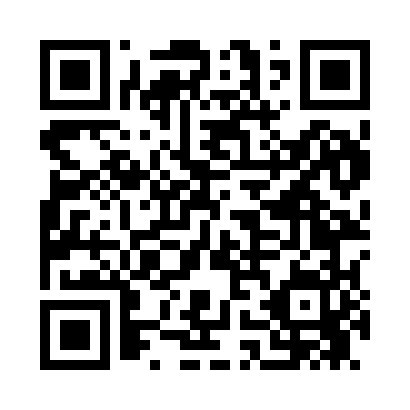 Prayer times for Emeigh, Pennsylvania, USAMon 1 Jul 2024 - Wed 31 Jul 2024High Latitude Method: Angle Based RulePrayer Calculation Method: Islamic Society of North AmericaAsar Calculation Method: ShafiPrayer times provided by https://www.salahtimes.comDateDayFajrSunriseDhuhrAsrMaghribIsha1Mon4:095:481:195:198:5010:292Tue4:105:491:195:198:5010:283Wed4:115:491:205:198:5010:284Thu4:115:501:205:198:4910:285Fri4:125:501:205:198:4910:276Sat4:135:511:205:208:4910:277Sun4:145:521:205:208:4910:268Mon4:155:521:205:208:4810:259Tue4:165:531:215:208:4810:2510Wed4:175:541:215:208:4710:2411Thu4:185:541:215:208:4710:2312Fri4:195:551:215:208:4610:2213Sat4:205:561:215:208:4610:2114Sun4:215:571:215:208:4510:2115Mon4:225:571:215:208:4510:2016Tue4:235:581:215:198:4410:1917Wed4:255:591:215:198:4310:1818Thu4:266:001:215:198:4310:1719Fri4:276:011:225:198:4210:1520Sat4:286:021:225:198:4110:1421Sun4:296:021:225:198:4010:1322Mon4:316:031:225:198:4010:1223Tue4:326:041:225:188:3910:1124Wed4:336:051:225:188:3810:0925Thu4:356:061:225:188:3710:0826Fri4:366:071:225:188:3610:0727Sat4:376:081:225:188:3510:0628Sun4:386:091:225:178:3410:0429Mon4:406:101:225:178:3310:0330Tue4:416:111:225:178:3210:0131Wed4:426:121:225:168:3110:00